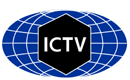 Part 1: TITLE, AUTHORS, APPROVALS, etcAuthor(s) and email address(es)Author(s) institutional address(es) (optional)Corresponding authorList the ICTV Study Group(s) that have seen this proposalICTV Study Group comments and response of proposerICTV Study Group votes on proposalAuthority to use the name of a living personSubmission datesICTV-EC comments and response of the proposerPart 2: NON-TAXONOMIC PROPOSALText of proposalPart 3: TAXONOMIC PROPOSALName of accompanying Excel moduleAbstractText of proposalSupporting evidence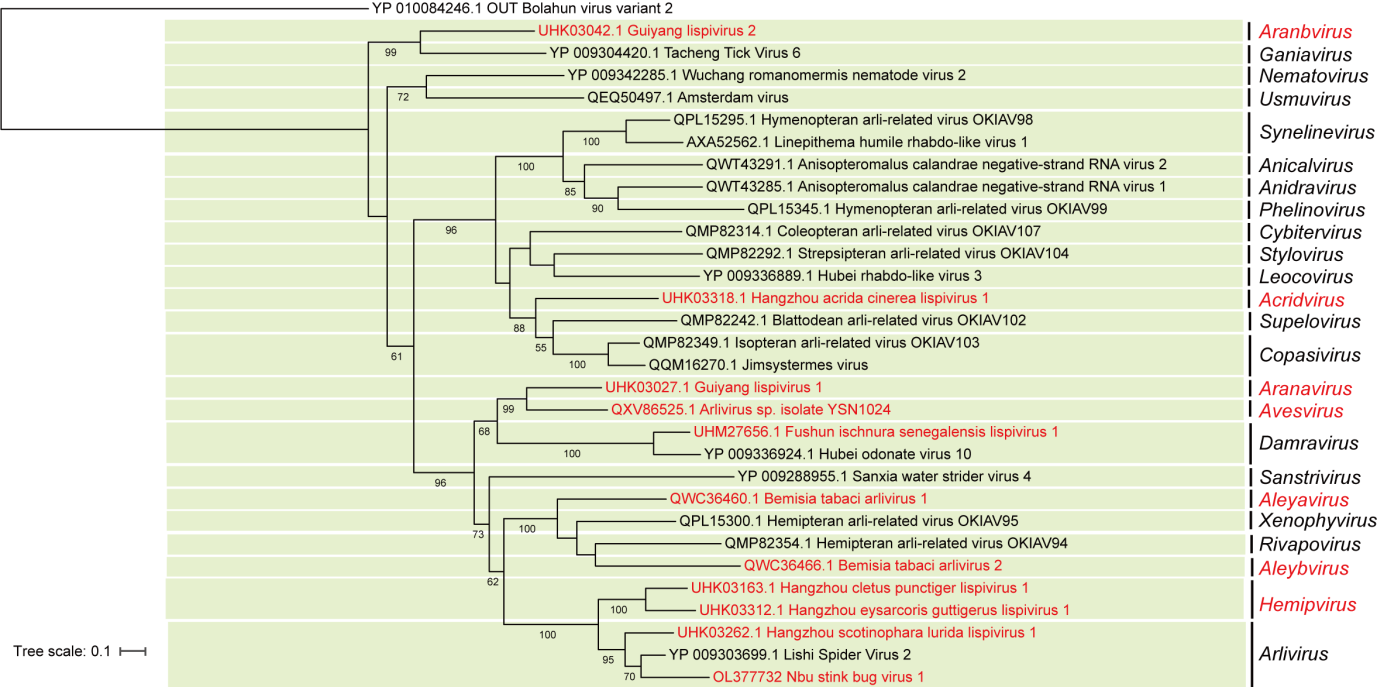 Figure 1: Phylogenetic relationships of lispivirids. The phylogenetic tree is based on a MAFFT-alignment of the RdRp amino acid sequences using the L-INS-i algorithm and was inferred using ModelTest-NG and the LG substitution model. Numbers on branch nodes represent transfer bootstrap expectation values (1,000 replicates). Proposed new lispivirid genera or species are shown in red font. The tree is rooted to Bolahun virus of the Anphevirus genus of the Xinmoviridae family.References1.	Huang HJ, Ye ZX, Wang X, Yan XT, Zhang Y, He YJ, Qi YH, Zhang XD, Zhuo JC, Lu G, Lu JB, Mao QZ, Sun ZT, Yan F, Chen JP, Zhang CX, Li JM (2021) Diversity and infectivity of the RNA virome among different cryptic species of an agriculturally important insect vector: whitefly Bemisia tabaci. NPJ Biofilms Microbiomes 7:43. PMID: 33986295. PMCID: PMC8119434. doi: 10.1038/s41522-021-00216-5.2.	Ye ZX, Wang SM, Lu G, Chen JP, Zhang CX, Xu LY, Li JM (2022) Complete genome sequence of a novel arlivirus from a yellow spotted stink bug (Erthesina fullo (Thunberg, 1783)). Arch Virol 167:1205-1209. PMID: 35246733. doi: 10.1007/s00705-022-05399-6.3.	Zhu W, Yang J, Lu S, Jin D, Pu J, Wu S, Luo XL, Liu L, Li Z, Xu J (2022) RNA Virus Diversity in Birds and Small Mammals From Qinghai-Tibet Plateau of China. Front Microbiol 13:780651. PMID: 35250920. PMCID: PMC8894885. doi: 10.3389/fmicb.2022.780651.Code assigned:2022.012MShort title: Create 7 new genera, create 11 new species (Mononegavirales: Lispiviridae)Short title: Create 7 new genera, create 11 new species (Mononegavirales: Lispiviridae)Short title: Create 7 new genera, create 11 new species (Mononegavirales: Lispiviridae)Paraskevopoulou S, Ye G, Li J-Mparaskevopoulous@rki.de;  chu@zju.edu.cn; lijunmin@nbu.edu.cnLi J-M ICTV Lispiviridae Study GroupApproved.Study GroupNumber of membersNumber of membersNumber of membersStudy GroupVotes supportVotes againstNo voteICTV Lispiviridae Study Group300Is any taxon name used here derived from that of a living person (Y/N)NTaxon namePerson from whom the name is derivedPermission attached (Y/N)Date first submitted to SC ChairMay 27, 2022Date of this revision (if different to above)2022.012M.N.v1.Lispiviridae_7ngen_11nsp.xlsxWe propose the creation of seven new genera to be included in mononegaviral family Lispiviridae. Genus and species demarcation is proposed to be based on coding-complete genome sequence analyses, phylogenetic analyses, and pairwise sequence comparisons similar to established genus/species demarcation criteria for other mononegaviral families.